Sapevi che puoi donare il 5×1000 senza fare la dichiarazione dei redditi?Anche i contribuenti che non devono presentare la dichiarazione dei redditi possono scegliere di destinare l’otto, il cinque e il due per mille dell’IRPEF utilizzando l’apposita scheda allegata allo schema di Certificazione Unica 2022 (CU) o al Modello REDDITI Persone Fisiche 2022.Per destinare il proprio 5×1000 è necessario porre la propria firma in uno dei cinque riquadri che figurano sui modelli di dichiarazione e scrivere il codice fiscale80014120630nel riquadro che riporta la dicitura “Sostegno delle organizzazioni non lucrative di utilità sociale, delle associazioni di promozione sociale…”.Basta una firma e il nostro codice fiscale per donare il tuo 5×1000 e per aiutarci a sostenere il CRAL NAPOLETANAGAS.Scarica il modello di scheda per la scelta della destinazione del 5 per mille in caso di esonero dalla dichiarazione dei redditi (MODELLO AGENZIA DELLE ENTRATE ) e consegnalo in busta chiusa direttamente al cral, presso lo sportello di un ufficio postale, tramite un intermediario (Caf o professionista) o attraverso il servizio telematico dell’Agenzia delle Entrate.Grazie. AIUTACI ANCHE TU                                            DONA IL TUO 5 X MILLE AL80014120630Non c’è nessun costo per te.                                                                                                                                                   Sulla dichiarazione dei redditi                                                                                                                                                                metti la tua FIRMA nel primo                                                                                                                                                riquadro della scheda 5xmille                                                                                                                                                                         e inserisci il codice fiscale                                                                                                                                                          80014120630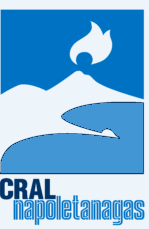 